FORMULARIO PARA EDIFICACIONES MENORES, QUE NO REQUIEREN SISTEMA DE SUPRESION A BASE DE AGUA.DESTINO, ACTIVIDAD U OCUPACIÓN DE LA EDIFICACIÓNDESTINO, ACTIVIDAD U OCUPACIÓN DE LA EDIFICACIÓNDESTINO, ACTIVIDAD U OCUPACIÓN DE LA EDIFICACIÓNDESTINO, ACTIVIDAD U OCUPACIÓN DE LA EDIFICACIÓNDESTINO, ACTIVIDAD U OCUPACIÓN DE LA EDIFICACIÓNDESTINO, ACTIVIDAD U OCUPACIÓN DE LA EDIFICACIÓNDESTINO, ACTIVIDAD U OCUPACIÓN DE LA EDIFICACIÓNDESTINO, ACTIVIDAD U OCUPACIÓN DE LA EDIFICACIÓNDESTINO, ACTIVIDAD U OCUPACIÓN DE LA EDIFICACIÓNDESTINO, ACTIVIDAD U OCUPACIÓN DE LA EDIFICACIÓNDESTINO, ACTIVIDAD U OCUPACIÓN DE LA EDIFICACIÓNDESTINO, ACTIVIDAD U OCUPACIÓN DE LA EDIFICACIÓNDESTINO, ACTIVIDAD U OCUPACIÓN DE LA EDIFICACIÓNDESTINO, ACTIVIDAD U OCUPACIÓN DE LA EDIFICACIÓNDESTINO, ACTIVIDAD U OCUPACIÓN DE LA EDIFICACIÓNDESTINO, ACTIVIDAD U OCUPACIÓN DE LA EDIFICACIÓNDESTINO, ACTIVIDAD U OCUPACIÓN DE LA EDIFICACIÓNDESTINO, ACTIVIDAD U OCUPACIÓN DE LA EDIFICACIÓNDESTINO, ACTIVIDAD U OCUPACIÓN DE LA EDIFICACIÓNDESTINO, ACTIVIDAD U OCUPACIÓN DE LA EDIFICACIÓNDESTINO, ACTIVIDAD U OCUPACIÓN DE LA EDIFICACIÓNDESTINO, ACTIVIDAD U OCUPACIÓN DE LA EDIFICACIÓNDESTINO, ACTIVIDAD U OCUPACIÓN DE LA EDIFICACIÓNDESTINO, ACTIVIDAD U OCUPACIÓN DE LA EDIFICACIÓNDESTINO, ACTIVIDAD U OCUPACIÓN DE LA EDIFICACIÓNDESTINO, ACTIVIDAD U OCUPACIÓN DE LA EDIFICACIÓNNombre del Proyecto:Nombre del Proyecto:Nombre del Proyecto:Nombre del Proyecto:Nombre del Proyecto:Nombre del Proyecto:Nombre del Proyecto:Nombre del Proyecto:Nombre del Proyecto:Nombre del Proyecto:Nombre del Proyecto:Nombre del Proyecto:Nombre del Proyecto:Nombre del Proyecto:Nombre del Proyecto:N° de PREDIO:N° de PREDIO:N° de PREDIO:N° de PREDIO:N° de PREDIO:N° de PREDIO:N° de PREDIO:N° de PREDIO:N° de PREDIO:N° de PREDIO:N° de PREDIO:Dirección:Dirección:Tipo de Trámite: Tipo de Trámite: NuevoNuevoNuevoNuevoAmpliatorioAmpliatorioAmpliatorioAmpliatorioAmpliatorioModificatorioModificatorioModificatorioModificatorioModificatorioModificatorioParroquia:Parroquia:Área del Terreno:Área del Terreno:Área del Terreno:Área del Terreno:Área del Terreno:Área del Terreno:Área del Terreno:Área del Terreno:Área del Terreno:Clave Catastral:Clave Catastral:Clave Catastral:Clave Catastral:Clave Catastral:Clave Catastral:Clave Catastral:Clave Catastral:Clave Catastral:Clave Catastral:Clave Catastral:Zona DMQ: Zona DMQ: Zona DMQ: Zona DMQ: Zona DMQ: Zona DMQ: Zona DMQ: Zona DMQ: Zona DMQ: Zona DMQ: Zona DMQ: Zona DMQ: Zona DMQ: Zona DMQ: Zona DMQ: Ocupación:Ocupación:Ocupación:Ocupación:Ocupación:Ocupación:Ocupación:Ocupación:Ocupación:Ocupación:Ocupación:Construcción Total (Área Bruta): Construcción Total (Área Bruta): Construcción Total (Área Bruta): Construcción Total (Área Bruta): Construcción Total (Área Bruta): Construcción Total (Área Bruta): Construcción Total (Área Bruta): Construcción Total (Área Bruta): Construcción Total (Área Bruta): Construcción Total (Área Bruta): m2Número de Plantas: Número de Plantas: Número de Plantas: Número de Plantas: Número de Plantas: Número de Plantas: Número de Plantas: Número de Plantas: Número de Plantas: Número de Plantas: Número de Plantas: Nº subsuelos:Nº subsuelos:Nº subsuelos:Nº subsuelos:Nº subsuelos:Nº subsuelos:Nº subsuelos:Nº subsuelos:Nº subsuelos:Nº subsuelos:Nº subsuelos:Nº subsuelos:Nº subsuelos:Nº subsuelos:Nº subsuelos:Número de Unidades:Vivienda:Vivienda:Oficinas:Oficinas:Comercio:Comercio:Comercio:Comercio:Comercio:Bodegas:Bodegas:Bodegas:Bodegas:Número de Unidades:Otros:Otros:Otros:Otros:Otros:Otros:Otros:Otros:Otros:Otros:Otros:Otros:Otros:Otros:Otros:Otros:Otros:Otros:Otros:Otros:Otros:Otros:Otros:Otros:Otros:Material de ConstrucciónHormigónHormigónMetálicoMetálicoMetálicoMetálicoMaderaMaderaMaderaMixtoMixtoMixtoOtros:Otros:Otros:Otros:SISTEMA DE PREVENCIÓN DE INCENDIOSSISTEMA DE PREVENCIÓN DE INCENDIOSSISTEMA DE PREVENCIÓN DE INCENDIOSSISTEMA DE PREVENCIÓN DE INCENDIOSSISTEMA DE PREVENCIÓN DE INCENDIOSSISTEMA DE PREVENCIÓN DE INCENDIOSSISTEMA DE PREVENCIÓN DE INCENDIOSSISTEMA DE PREVENCIÓN DE INCENDIOSSISTEMA DE PREVENCIÓN DE INCENDIOSSISTEMA DE PREVENCIÓN DE INCENDIOSSISTEMA DE PREVENCIÓN DE INCENDIOSSISTEMA DE PREVENCIÓN DE INCENDIOSSISTEMA DE PREVENCIÓN DE INCENDIOSSISTEMA DE PREVENCIÓN DE INCENDIOSSISTEMA DE PREVENCIÓN DE INCENDIOSSISTEMA DE PREVENCIÓN DE INCENDIOSSISTEMA DE PREVENCIÓN DE INCENDIOSSISTEMA DE PREVENCIÓN DE INCENDIOSSISTEMA DE PREVENCIÓN DE INCENDIOSSISTEMA DE PREVENCIÓN DE INCENDIOSSISTEMA DE PREVENCIÓN DE INCENDIOSSISTEMA DE PREVENCIÓN DE INCENDIOSSISTEMA DE PREVENCIÓN DE INCENDIOSSISTEMA DE PREVENCIÓN DE INCENDIOS2.1 Seguridad eléctrica contra incendios.2.1 Seguridad eléctrica contra incendios.2.1 Seguridad eléctrica contra incendios.2.1 Seguridad eléctrica contra incendios.2.1 Seguridad eléctrica contra incendios.SISISISISISILas instalaciones eléctricas en toda la edificación cumplirán con los requisitos establecidos en el código Eléctrico Ecuatoriano CPE INEN 019.Las instalaciones eléctricas en toda la edificación cumplirán con los requisitos establecidos en el código Eléctrico Ecuatoriano CPE INEN 019.Las instalaciones eléctricas en toda la edificación cumplirán con los requisitos establecidos en el código Eléctrico Ecuatoriano CPE INEN 019.Las instalaciones eléctricas en toda la edificación cumplirán con los requisitos establecidos en el código Eléctrico Ecuatoriano CPE INEN 019.Las instalaciones eléctricas en toda la edificación cumplirán con los requisitos establecidos en el código Eléctrico Ecuatoriano CPE INEN 019.Las instalaciones eléctricas en toda la edificación cumplirán con los requisitos establecidos en el código Eléctrico Ecuatoriano CPE INEN 019.Las instalaciones eléctricas en toda la edificación cumplirán con los requisitos establecidos en el código Eléctrico Ecuatoriano CPE INEN 019.Las instalaciones eléctricas en toda la edificación cumplirán con los requisitos establecidos en el código Eléctrico Ecuatoriano CPE INEN 019.Las instalaciones eléctricas en toda la edificación cumplirán con los requisitos establecidos en el código Eléctrico Ecuatoriano CPE INEN 019.Las instalaciones eléctricas en toda la edificación cumplirán con los requisitos establecidos en el código Eléctrico Ecuatoriano CPE INEN 019.Las instalaciones eléctricas en toda la edificación cumplirán con los requisitos establecidos en el código Eléctrico Ecuatoriano CPE INEN 019.Las instalaciones eléctricas en toda la edificación cumplirán con los requisitos establecidos en el código Eléctrico Ecuatoriano CPE INEN 019.Las instalaciones eléctricas en toda la edificación cumplirán con los requisitos establecidos en el código Eléctrico Ecuatoriano CPE INEN 019.Las instalaciones eléctricas en toda la edificación cumplirán con los requisitos establecidos en el código Eléctrico Ecuatoriano CPE INEN 019.Las instalaciones eléctricas en toda la edificación cumplirán con los requisitos establecidos en el código Eléctrico Ecuatoriano CPE INEN 019.Las instalaciones eléctricas en toda la edificación cumplirán con los requisitos establecidos en el código Eléctrico Ecuatoriano CPE INEN 019.Las instalaciones eléctricas en toda la edificación cumplirán con los requisitos establecidos en el código Eléctrico Ecuatoriano CPE INEN 019.Las instalaciones eléctricas en toda la edificación cumplirán con los requisitos establecidos en el código Eléctrico Ecuatoriano CPE INEN 019.Las instalaciones eléctricas en toda la edificación cumplirán con los requisitos establecidos en el código Eléctrico Ecuatoriano CPE INEN 019.Las instalaciones eléctricas en toda la edificación cumplirán con los requisitos establecidos en el código Eléctrico Ecuatoriano CPE INEN 019.Las instalaciones eléctricas en toda la edificación cumplirán con los requisitos establecidos en el código Eléctrico Ecuatoriano CPE INEN 019.Las instalaciones eléctricas en toda la edificación cumplirán con los requisitos establecidos en el código Eléctrico Ecuatoriano CPE INEN 019.Las instalaciones eléctricas en toda la edificación cumplirán con los requisitos establecidos en el código Eléctrico Ecuatoriano CPE INEN 019.Las instalaciones eléctricas en toda la edificación cumplirán con los requisitos establecidos en el código Eléctrico Ecuatoriano CPE INEN 019.2.2. Sistema de Descargas Atmosféricas (Pararrayos).2.2. Sistema de Descargas Atmosféricas (Pararrayos).2.2. Sistema de Descargas Atmosféricas (Pararrayos).2.2. Sistema de Descargas Atmosféricas (Pararrayos).2.2. Sistema de Descargas Atmosféricas (Pararrayos).2.2. Sistema de Descargas Atmosféricas (Pararrayos).2.2. Sistema de Descargas Atmosféricas (Pararrayos).2.2. Sistema de Descargas Atmosféricas (Pararrayos).2.2. Sistema de Descargas Atmosféricas (Pararrayos).2.2. Sistema de Descargas Atmosféricas (Pararrayos).SISISISIN/AN/AN/ACantidadCantidadNivel de Ubicación (m)Nivel de Ubicación (m)Nivel de Ubicación (m)Nivel de Ubicación (m)Cobertura (m)Cobertura (m)Cobertura (m)Cobertura (m)Cobertura (m)Cobertura (m)Cobertura (m)Cobertura (m)TipoTipoTipoTipoTipoTipoTipoTipoTipoTipo2.3. Suministro de Gas Licuado de Petróleo GLP.2.3. Suministro de Gas Licuado de Petróleo GLP.2.3. Suministro de Gas Licuado de Petróleo GLP.2.3. Suministro de Gas Licuado de Petróleo GLP.2.3. Suministro de Gas Licuado de Petróleo GLP.2.3. Suministro de Gas Licuado de Petróleo GLP.2.3. Suministro de Gas Licuado de Petróleo GLP.2.3. Suministro de Gas Licuado de Petróleo GLP.2.3. Suministro de Gas Licuado de Petróleo GLP.2.3. Suministro de Gas Licuado de Petróleo GLP.SISISISIN/AN/AN/AN/ATipo de Instalación:Gas CentralizadoBatería de cilindros (centralita)Batería de cilindros (centralita)Batería de cilindros (centralita)Batería de cilindros (centralita)Batería de cilindros (centralita)Batería de cilindros (centralita)Batería de cilindros (centralita)Batería de cilindros (centralita)Cilindro individual de 15 kgCilindro individual de 15 kgCilindro individual de 15 kgCilindro individual de 15 kgCilindro individual de 15 kgCilindro individual de 15 kgCilindro individual de 15 kgVentilaciones superior e inferior 80 cm² c/u, en sitios de consumo de GLP: (Aplica para Instalaciones de Gas Centralizado y Centralitas de GLP)Ventilaciones superior e inferior 80 cm² c/u, en sitios de consumo de GLP: (Aplica para Instalaciones de Gas Centralizado y Centralitas de GLP)Ventilaciones superior e inferior 80 cm² c/u, en sitios de consumo de GLP: (Aplica para Instalaciones de Gas Centralizado y Centralitas de GLP)Ventilaciones superior e inferior 80 cm² c/u, en sitios de consumo de GLP: (Aplica para Instalaciones de Gas Centralizado y Centralitas de GLP)Ventilaciones superior e inferior 80 cm² c/u, en sitios de consumo de GLP: (Aplica para Instalaciones de Gas Centralizado y Centralitas de GLP)Ventilaciones superior e inferior 80 cm² c/u, en sitios de consumo de GLP: (Aplica para Instalaciones de Gas Centralizado y Centralitas de GLP)Ventilaciones superior e inferior 80 cm² c/u, en sitios de consumo de GLP: (Aplica para Instalaciones de Gas Centralizado y Centralitas de GLP)Ventilaciones superior e inferior 80 cm² c/u, en sitios de consumo de GLP: (Aplica para Instalaciones de Gas Centralizado y Centralitas de GLP)Ventilaciones superior e inferior 80 cm² c/u, en sitios de consumo de GLP: (Aplica para Instalaciones de Gas Centralizado y Centralitas de GLP)Ventilaciones superior e inferior 80 cm² c/u, en sitios de consumo de GLP: (Aplica para Instalaciones de Gas Centralizado y Centralitas de GLP)Ventilaciones superior e inferior 80 cm² c/u, en sitios de consumo de GLP: (Aplica para Instalaciones de Gas Centralizado y Centralitas de GLP)Ventilaciones superior e inferior 80 cm² c/u, en sitios de consumo de GLP: (Aplica para Instalaciones de Gas Centralizado y Centralitas de GLP)Ventilaciones superior e inferior 80 cm² c/u, en sitios de consumo de GLP: (Aplica para Instalaciones de Gas Centralizado y Centralitas de GLP)Ventilaciones superior e inferior 80 cm² c/u, en sitios de consumo de GLP: (Aplica para Instalaciones de Gas Centralizado y Centralitas de GLP)Ventilaciones superior e inferior 80 cm² c/u, en sitios de consumo de GLP: (Aplica para Instalaciones de Gas Centralizado y Centralitas de GLP)Ventilaciones superior e inferior 80 cm² c/u, en sitios de consumo de GLP: (Aplica para Instalaciones de Gas Centralizado y Centralitas de GLP)SISISISINONO2.4. Tipo de Instalación del Sistema de Calentamiento de agua:2.4. Tipo de Instalación del Sistema de Calentamiento de agua:2.4. Tipo de Instalación del Sistema de Calentamiento de agua:2.4. Tipo de Instalación del Sistema de Calentamiento de agua:2.4. Tipo de Instalación del Sistema de Calentamiento de agua:2.4. Tipo de Instalación del Sistema de Calentamiento de agua:2.4. Tipo de Instalación del Sistema de Calentamiento de agua:2.4. Tipo de Instalación del Sistema de Calentamiento de agua:2.4. Tipo de Instalación del Sistema de Calentamiento de agua:INTERIORINTERIORINTERIORINTERIOREXTERIOREXTERIOREXTERIOREXTERIORINDIVIDUALINDIVIDUALINDIVIDUALINDIVIDUALCENTRALIZADOCENTRALIZADOCENTRALIZADOCalentamiento a GasCalentamiento a GasCalentamiento a GasCalentamiento a GasCalentamiento a GasCalentamiento a GasCalentamiento a GasCalentamiento a GasCalentamiento a GasNONONONOCalentamiento EléctricoCalentamiento EléctricoCalentamiento EléctricoCalentamiento EléctricoCalentamiento EléctricoCalentamiento EléctricoCalentamiento EléctricoCalentamiento EléctricoCalentamiento EléctricoPaneles SolaresPaneles SolaresPaneles SolaresPaneles SolaresPaneles SolaresPaneles SolaresPaneles SolaresPaneles SolaresPaneles SolaresTipo de Cocción ( cocinas)Tipo de Cocción ( cocinas)Tipo de Cocción ( cocinas)GLPGLPGLPGLPGLPGLPELECTRICOELECTRICOELECTRICOELECTRICOELECTRICOELECTRICOELECTRICOELECTRICO2.5 Generadores Estacionarios.2.5 Generadores Estacionarios.2.5 Generadores Estacionarios.2.5 Generadores Estacionarios.2.5 Generadores Estacionarios.2.5 Generadores Estacionarios.2.5 Generadores Estacionarios.2.5 Generadores Estacionarios.2.5 Generadores Estacionarios.SISISISIN/AN/AN/AN/ALa instalación de estos equipos se realizarán en sectores de incendio independientes, se cumplirá lo establecido en el código eléctrico nacional, contarán con ventilación para enfriamiento y evacuación de gases de combustión y este sector será equipado con los siguientes elementos: Extintor de CO2, lámpara de emergencia, detector de calor y señalética.La instalación de estos equipos se realizarán en sectores de incendio independientes, se cumplirá lo establecido en el código eléctrico nacional, contarán con ventilación para enfriamiento y evacuación de gases de combustión y este sector será equipado con los siguientes elementos: Extintor de CO2, lámpara de emergencia, detector de calor y señalética.La instalación de estos equipos se realizarán en sectores de incendio independientes, se cumplirá lo establecido en el código eléctrico nacional, contarán con ventilación para enfriamiento y evacuación de gases de combustión y este sector será equipado con los siguientes elementos: Extintor de CO2, lámpara de emergencia, detector de calor y señalética.La instalación de estos equipos se realizarán en sectores de incendio independientes, se cumplirá lo establecido en el código eléctrico nacional, contarán con ventilación para enfriamiento y evacuación de gases de combustión y este sector será equipado con los siguientes elementos: Extintor de CO2, lámpara de emergencia, detector de calor y señalética.La instalación de estos equipos se realizarán en sectores de incendio independientes, se cumplirá lo establecido en el código eléctrico nacional, contarán con ventilación para enfriamiento y evacuación de gases de combustión y este sector será equipado con los siguientes elementos: Extintor de CO2, lámpara de emergencia, detector de calor y señalética.La instalación de estos equipos se realizarán en sectores de incendio independientes, se cumplirá lo establecido en el código eléctrico nacional, contarán con ventilación para enfriamiento y evacuación de gases de combustión y este sector será equipado con los siguientes elementos: Extintor de CO2, lámpara de emergencia, detector de calor y señalética.La instalación de estos equipos se realizarán en sectores de incendio independientes, se cumplirá lo establecido en el código eléctrico nacional, contarán con ventilación para enfriamiento y evacuación de gases de combustión y este sector será equipado con los siguientes elementos: Extintor de CO2, lámpara de emergencia, detector de calor y señalética.La instalación de estos equipos se realizarán en sectores de incendio independientes, se cumplirá lo establecido en el código eléctrico nacional, contarán con ventilación para enfriamiento y evacuación de gases de combustión y este sector será equipado con los siguientes elementos: Extintor de CO2, lámpara de emergencia, detector de calor y señalética.La instalación de estos equipos se realizarán en sectores de incendio independientes, se cumplirá lo establecido en el código eléctrico nacional, contarán con ventilación para enfriamiento y evacuación de gases de combustión y este sector será equipado con los siguientes elementos: Extintor de CO2, lámpara de emergencia, detector de calor y señalética.La instalación de estos equipos se realizarán en sectores de incendio independientes, se cumplirá lo establecido en el código eléctrico nacional, contarán con ventilación para enfriamiento y evacuación de gases de combustión y este sector será equipado con los siguientes elementos: Extintor de CO2, lámpara de emergencia, detector de calor y señalética.La instalación de estos equipos se realizarán en sectores de incendio independientes, se cumplirá lo establecido en el código eléctrico nacional, contarán con ventilación para enfriamiento y evacuación de gases de combustión y este sector será equipado con los siguientes elementos: Extintor de CO2, lámpara de emergencia, detector de calor y señalética.La instalación de estos equipos se realizarán en sectores de incendio independientes, se cumplirá lo establecido en el código eléctrico nacional, contarán con ventilación para enfriamiento y evacuación de gases de combustión y este sector será equipado con los siguientes elementos: Extintor de CO2, lámpara de emergencia, detector de calor y señalética.La instalación de estos equipos se realizarán en sectores de incendio independientes, se cumplirá lo establecido en el código eléctrico nacional, contarán con ventilación para enfriamiento y evacuación de gases de combustión y este sector será equipado con los siguientes elementos: Extintor de CO2, lámpara de emergencia, detector de calor y señalética.La instalación de estos equipos se realizarán en sectores de incendio independientes, se cumplirá lo establecido en el código eléctrico nacional, contarán con ventilación para enfriamiento y evacuación de gases de combustión y este sector será equipado con los siguientes elementos: Extintor de CO2, lámpara de emergencia, detector de calor y señalética.La instalación de estos equipos se realizarán en sectores de incendio independientes, se cumplirá lo establecido en el código eléctrico nacional, contarán con ventilación para enfriamiento y evacuación de gases de combustión y este sector será equipado con los siguientes elementos: Extintor de CO2, lámpara de emergencia, detector de calor y señalética.La instalación de estos equipos se realizarán en sectores de incendio independientes, se cumplirá lo establecido en el código eléctrico nacional, contarán con ventilación para enfriamiento y evacuación de gases de combustión y este sector será equipado con los siguientes elementos: Extintor de CO2, lámpara de emergencia, detector de calor y señalética.La instalación de estos equipos se realizarán en sectores de incendio independientes, se cumplirá lo establecido en el código eléctrico nacional, contarán con ventilación para enfriamiento y evacuación de gases de combustión y este sector será equipado con los siguientes elementos: Extintor de CO2, lámpara de emergencia, detector de calor y señalética.La instalación de estos equipos se realizarán en sectores de incendio independientes, se cumplirá lo establecido en el código eléctrico nacional, contarán con ventilación para enfriamiento y evacuación de gases de combustión y este sector será equipado con los siguientes elementos: Extintor de CO2, lámpara de emergencia, detector de calor y señalética.La instalación de estos equipos se realizarán en sectores de incendio independientes, se cumplirá lo establecido en el código eléctrico nacional, contarán con ventilación para enfriamiento y evacuación de gases de combustión y este sector será equipado con los siguientes elementos: Extintor de CO2, lámpara de emergencia, detector de calor y señalética.La instalación de estos equipos se realizarán en sectores de incendio independientes, se cumplirá lo establecido en el código eléctrico nacional, contarán con ventilación para enfriamiento y evacuación de gases de combustión y este sector será equipado con los siguientes elementos: Extintor de CO2, lámpara de emergencia, detector de calor y señalética.La instalación de estos equipos se realizarán en sectores de incendio independientes, se cumplirá lo establecido en el código eléctrico nacional, contarán con ventilación para enfriamiento y evacuación de gases de combustión y este sector será equipado con los siguientes elementos: Extintor de CO2, lámpara de emergencia, detector de calor y señalética.La instalación de estos equipos se realizarán en sectores de incendio independientes, se cumplirá lo establecido en el código eléctrico nacional, contarán con ventilación para enfriamiento y evacuación de gases de combustión y este sector será equipado con los siguientes elementos: Extintor de CO2, lámpara de emergencia, detector de calor y señalética.La instalación de estos equipos se realizarán en sectores de incendio independientes, se cumplirá lo establecido en el código eléctrico nacional, contarán con ventilación para enfriamiento y evacuación de gases de combustión y este sector será equipado con los siguientes elementos: Extintor de CO2, lámpara de emergencia, detector de calor y señalética.La instalación de estos equipos se realizarán en sectores de incendio independientes, se cumplirá lo establecido en el código eléctrico nacional, contarán con ventilación para enfriamiento y evacuación de gases de combustión y este sector será equipado con los siguientes elementos: Extintor de CO2, lámpara de emergencia, detector de calor y señalética.2.6 Transformadores Eléctricos.2.6 Transformadores Eléctricos.2.6 Transformadores Eléctricos.2.6 Transformadores Eléctricos.2.6 Transformadores Eléctricos.2.6 Transformadores Eléctricos.2.6 Transformadores Eléctricos.SISISISISISISIN/AN/AN/AN/ALa instalación de estos equipos se realizarán en sectores de incendio independientes, se cumplirá lo establecido en el código eléctrico nacional y este sector será equipado con los siguientes elementos: Extintor de CO2, lámpara de emergencia, detector de humo y señalética.La instalación de estos equipos se realizarán en sectores de incendio independientes, se cumplirá lo establecido en el código eléctrico nacional y este sector será equipado con los siguientes elementos: Extintor de CO2, lámpara de emergencia, detector de humo y señalética.La instalación de estos equipos se realizarán en sectores de incendio independientes, se cumplirá lo establecido en el código eléctrico nacional y este sector será equipado con los siguientes elementos: Extintor de CO2, lámpara de emergencia, detector de humo y señalética.La instalación de estos equipos se realizarán en sectores de incendio independientes, se cumplirá lo establecido en el código eléctrico nacional y este sector será equipado con los siguientes elementos: Extintor de CO2, lámpara de emergencia, detector de humo y señalética.La instalación de estos equipos se realizarán en sectores de incendio independientes, se cumplirá lo establecido en el código eléctrico nacional y este sector será equipado con los siguientes elementos: Extintor de CO2, lámpara de emergencia, detector de humo y señalética.La instalación de estos equipos se realizarán en sectores de incendio independientes, se cumplirá lo establecido en el código eléctrico nacional y este sector será equipado con los siguientes elementos: Extintor de CO2, lámpara de emergencia, detector de humo y señalética.La instalación de estos equipos se realizarán en sectores de incendio independientes, se cumplirá lo establecido en el código eléctrico nacional y este sector será equipado con los siguientes elementos: Extintor de CO2, lámpara de emergencia, detector de humo y señalética.La instalación de estos equipos se realizarán en sectores de incendio independientes, se cumplirá lo establecido en el código eléctrico nacional y este sector será equipado con los siguientes elementos: Extintor de CO2, lámpara de emergencia, detector de humo y señalética.La instalación de estos equipos se realizarán en sectores de incendio independientes, se cumplirá lo establecido en el código eléctrico nacional y este sector será equipado con los siguientes elementos: Extintor de CO2, lámpara de emergencia, detector de humo y señalética.La instalación de estos equipos se realizarán en sectores de incendio independientes, se cumplirá lo establecido en el código eléctrico nacional y este sector será equipado con los siguientes elementos: Extintor de CO2, lámpara de emergencia, detector de humo y señalética.La instalación de estos equipos se realizarán en sectores de incendio independientes, se cumplirá lo establecido en el código eléctrico nacional y este sector será equipado con los siguientes elementos: Extintor de CO2, lámpara de emergencia, detector de humo y señalética.La instalación de estos equipos se realizarán en sectores de incendio independientes, se cumplirá lo establecido en el código eléctrico nacional y este sector será equipado con los siguientes elementos: Extintor de CO2, lámpara de emergencia, detector de humo y señalética.La instalación de estos equipos se realizarán en sectores de incendio independientes, se cumplirá lo establecido en el código eléctrico nacional y este sector será equipado con los siguientes elementos: Extintor de CO2, lámpara de emergencia, detector de humo y señalética.La instalación de estos equipos se realizarán en sectores de incendio independientes, se cumplirá lo establecido en el código eléctrico nacional y este sector será equipado con los siguientes elementos: Extintor de CO2, lámpara de emergencia, detector de humo y señalética.La instalación de estos equipos se realizarán en sectores de incendio independientes, se cumplirá lo establecido en el código eléctrico nacional y este sector será equipado con los siguientes elementos: Extintor de CO2, lámpara de emergencia, detector de humo y señalética.La instalación de estos equipos se realizarán en sectores de incendio independientes, se cumplirá lo establecido en el código eléctrico nacional y este sector será equipado con los siguientes elementos: Extintor de CO2, lámpara de emergencia, detector de humo y señalética.La instalación de estos equipos se realizarán en sectores de incendio independientes, se cumplirá lo establecido en el código eléctrico nacional y este sector será equipado con los siguientes elementos: Extintor de CO2, lámpara de emergencia, detector de humo y señalética.La instalación de estos equipos se realizarán en sectores de incendio independientes, se cumplirá lo establecido en el código eléctrico nacional y este sector será equipado con los siguientes elementos: Extintor de CO2, lámpara de emergencia, detector de humo y señalética.La instalación de estos equipos se realizarán en sectores de incendio independientes, se cumplirá lo establecido en el código eléctrico nacional y este sector será equipado con los siguientes elementos: Extintor de CO2, lámpara de emergencia, detector de humo y señalética.La instalación de estos equipos se realizarán en sectores de incendio independientes, se cumplirá lo establecido en el código eléctrico nacional y este sector será equipado con los siguientes elementos: Extintor de CO2, lámpara de emergencia, detector de humo y señalética.La instalación de estos equipos se realizarán en sectores de incendio independientes, se cumplirá lo establecido en el código eléctrico nacional y este sector será equipado con los siguientes elementos: Extintor de CO2, lámpara de emergencia, detector de humo y señalética.La instalación de estos equipos se realizarán en sectores de incendio independientes, se cumplirá lo establecido en el código eléctrico nacional y este sector será equipado con los siguientes elementos: Extintor de CO2, lámpara de emergencia, detector de humo y señalética.La instalación de estos equipos se realizarán en sectores de incendio independientes, se cumplirá lo establecido en el código eléctrico nacional y este sector será equipado con los siguientes elementos: Extintor de CO2, lámpara de emergencia, detector de humo y señalética.La instalación de estos equipos se realizarán en sectores de incendio independientes, se cumplirá lo establecido en el código eléctrico nacional y este sector será equipado con los siguientes elementos: Extintor de CO2, lámpara de emergencia, detector de humo y señalética.2.7 Ascensores, escaleras mecánicas y transportadores.2.7 Ascensores, escaleras mecánicas y transportadores.2.7 Ascensores, escaleras mecánicas y transportadores.2.7 Ascensores, escaleras mecánicas y transportadores.2.7 Ascensores, escaleras mecánicas y transportadores.2.7 Ascensores, escaleras mecánicas y transportadores.2.7 Ascensores, escaleras mecánicas y transportadores.SISISISISISISISIN/AN/AN/AN/ALa instalación de estos equipos se realizarán en sectores de incendio independientes, se cumplirá lo establecido en el código eléctrico nacional, y estos sectores serán equipados con los siguientes elementos: Extintor multipropósito, lámpara de emergencia, detector de humo y señalética.La instalación de estos equipos se realizarán en sectores de incendio independientes, se cumplirá lo establecido en el código eléctrico nacional, y estos sectores serán equipados con los siguientes elementos: Extintor multipropósito, lámpara de emergencia, detector de humo y señalética.La instalación de estos equipos se realizarán en sectores de incendio independientes, se cumplirá lo establecido en el código eléctrico nacional, y estos sectores serán equipados con los siguientes elementos: Extintor multipropósito, lámpara de emergencia, detector de humo y señalética.La instalación de estos equipos se realizarán en sectores de incendio independientes, se cumplirá lo establecido en el código eléctrico nacional, y estos sectores serán equipados con los siguientes elementos: Extintor multipropósito, lámpara de emergencia, detector de humo y señalética.La instalación de estos equipos se realizarán en sectores de incendio independientes, se cumplirá lo establecido en el código eléctrico nacional, y estos sectores serán equipados con los siguientes elementos: Extintor multipropósito, lámpara de emergencia, detector de humo y señalética.La instalación de estos equipos se realizarán en sectores de incendio independientes, se cumplirá lo establecido en el código eléctrico nacional, y estos sectores serán equipados con los siguientes elementos: Extintor multipropósito, lámpara de emergencia, detector de humo y señalética.La instalación de estos equipos se realizarán en sectores de incendio independientes, se cumplirá lo establecido en el código eléctrico nacional, y estos sectores serán equipados con los siguientes elementos: Extintor multipropósito, lámpara de emergencia, detector de humo y señalética.La instalación de estos equipos se realizarán en sectores de incendio independientes, se cumplirá lo establecido en el código eléctrico nacional, y estos sectores serán equipados con los siguientes elementos: Extintor multipropósito, lámpara de emergencia, detector de humo y señalética.La instalación de estos equipos se realizarán en sectores de incendio independientes, se cumplirá lo establecido en el código eléctrico nacional, y estos sectores serán equipados con los siguientes elementos: Extintor multipropósito, lámpara de emergencia, detector de humo y señalética.La instalación de estos equipos se realizarán en sectores de incendio independientes, se cumplirá lo establecido en el código eléctrico nacional, y estos sectores serán equipados con los siguientes elementos: Extintor multipropósito, lámpara de emergencia, detector de humo y señalética.La instalación de estos equipos se realizarán en sectores de incendio independientes, se cumplirá lo establecido en el código eléctrico nacional, y estos sectores serán equipados con los siguientes elementos: Extintor multipropósito, lámpara de emergencia, detector de humo y señalética.La instalación de estos equipos se realizarán en sectores de incendio independientes, se cumplirá lo establecido en el código eléctrico nacional, y estos sectores serán equipados con los siguientes elementos: Extintor multipropósito, lámpara de emergencia, detector de humo y señalética.La instalación de estos equipos se realizarán en sectores de incendio independientes, se cumplirá lo establecido en el código eléctrico nacional, y estos sectores serán equipados con los siguientes elementos: Extintor multipropósito, lámpara de emergencia, detector de humo y señalética.La instalación de estos equipos se realizarán en sectores de incendio independientes, se cumplirá lo establecido en el código eléctrico nacional, y estos sectores serán equipados con los siguientes elementos: Extintor multipropósito, lámpara de emergencia, detector de humo y señalética.La instalación de estos equipos se realizarán en sectores de incendio independientes, se cumplirá lo establecido en el código eléctrico nacional, y estos sectores serán equipados con los siguientes elementos: Extintor multipropósito, lámpara de emergencia, detector de humo y señalética.La instalación de estos equipos se realizarán en sectores de incendio independientes, se cumplirá lo establecido en el código eléctrico nacional, y estos sectores serán equipados con los siguientes elementos: Extintor multipropósito, lámpara de emergencia, detector de humo y señalética.La instalación de estos equipos se realizarán en sectores de incendio independientes, se cumplirá lo establecido en el código eléctrico nacional, y estos sectores serán equipados con los siguientes elementos: Extintor multipropósito, lámpara de emergencia, detector de humo y señalética.La instalación de estos equipos se realizarán en sectores de incendio independientes, se cumplirá lo establecido en el código eléctrico nacional, y estos sectores serán equipados con los siguientes elementos: Extintor multipropósito, lámpara de emergencia, detector de humo y señalética.La instalación de estos equipos se realizarán en sectores de incendio independientes, se cumplirá lo establecido en el código eléctrico nacional, y estos sectores serán equipados con los siguientes elementos: Extintor multipropósito, lámpara de emergencia, detector de humo y señalética.La instalación de estos equipos se realizarán en sectores de incendio independientes, se cumplirá lo establecido en el código eléctrico nacional, y estos sectores serán equipados con los siguientes elementos: Extintor multipropósito, lámpara de emergencia, detector de humo y señalética.La instalación de estos equipos se realizarán en sectores de incendio independientes, se cumplirá lo establecido en el código eléctrico nacional, y estos sectores serán equipados con los siguientes elementos: Extintor multipropósito, lámpara de emergencia, detector de humo y señalética.La instalación de estos equipos se realizarán en sectores de incendio independientes, se cumplirá lo establecido en el código eléctrico nacional, y estos sectores serán equipados con los siguientes elementos: Extintor multipropósito, lámpara de emergencia, detector de humo y señalética.La instalación de estos equipos se realizarán en sectores de incendio independientes, se cumplirá lo establecido en el código eléctrico nacional, y estos sectores serán equipados con los siguientes elementos: Extintor multipropósito, lámpara de emergencia, detector de humo y señalética.La instalación de estos equipos se realizarán en sectores de incendio independientes, se cumplirá lo establecido en el código eléctrico nacional, y estos sectores serán equipados con los siguientes elementos: Extintor multipropósito, lámpara de emergencia, detector de humo y señalética.2.8 Sistemas de control de humo.2.8 Sistemas de control de humo.2.8 Sistemas de control de humo.2.8 Sistemas de control de humo.2.8 Sistemas de control de humo.2.8 Sistemas de control de humo.2.8 Sistemas de control de humo.2.8 Sistemas de control de humo.SISISISISISISIN/AN/AN/AN/ASe deberá proveer elementos y/o dispositivos de control que eviten la propagación de humo y fuego a través de los ductos de los sistemas de ventilación y aire acondicionado.Los ductos de instalaciones en general deberán sellarse para guardar estanqueidad horizontal y vertical para evitar la propagación de fuego y humo a los demás ambientes de la edificación.Se deberá proveer elementos y/o dispositivos de control que eviten la propagación de humo y fuego a través de los ductos de los sistemas de ventilación y aire acondicionado.Los ductos de instalaciones en general deberán sellarse para guardar estanqueidad horizontal y vertical para evitar la propagación de fuego y humo a los demás ambientes de la edificación.Se deberá proveer elementos y/o dispositivos de control que eviten la propagación de humo y fuego a través de los ductos de los sistemas de ventilación y aire acondicionado.Los ductos de instalaciones en general deberán sellarse para guardar estanqueidad horizontal y vertical para evitar la propagación de fuego y humo a los demás ambientes de la edificación.Se deberá proveer elementos y/o dispositivos de control que eviten la propagación de humo y fuego a través de los ductos de los sistemas de ventilación y aire acondicionado.Los ductos de instalaciones en general deberán sellarse para guardar estanqueidad horizontal y vertical para evitar la propagación de fuego y humo a los demás ambientes de la edificación.Se deberá proveer elementos y/o dispositivos de control que eviten la propagación de humo y fuego a través de los ductos de los sistemas de ventilación y aire acondicionado.Los ductos de instalaciones en general deberán sellarse para guardar estanqueidad horizontal y vertical para evitar la propagación de fuego y humo a los demás ambientes de la edificación.Se deberá proveer elementos y/o dispositivos de control que eviten la propagación de humo y fuego a través de los ductos de los sistemas de ventilación y aire acondicionado.Los ductos de instalaciones en general deberán sellarse para guardar estanqueidad horizontal y vertical para evitar la propagación de fuego y humo a los demás ambientes de la edificación.Se deberá proveer elementos y/o dispositivos de control que eviten la propagación de humo y fuego a través de los ductos de los sistemas de ventilación y aire acondicionado.Los ductos de instalaciones en general deberán sellarse para guardar estanqueidad horizontal y vertical para evitar la propagación de fuego y humo a los demás ambientes de la edificación.Se deberá proveer elementos y/o dispositivos de control que eviten la propagación de humo y fuego a través de los ductos de los sistemas de ventilación y aire acondicionado.Los ductos de instalaciones en general deberán sellarse para guardar estanqueidad horizontal y vertical para evitar la propagación de fuego y humo a los demás ambientes de la edificación.Se deberá proveer elementos y/o dispositivos de control que eviten la propagación de humo y fuego a través de los ductos de los sistemas de ventilación y aire acondicionado.Los ductos de instalaciones en general deberán sellarse para guardar estanqueidad horizontal y vertical para evitar la propagación de fuego y humo a los demás ambientes de la edificación.Se deberá proveer elementos y/o dispositivos de control que eviten la propagación de humo y fuego a través de los ductos de los sistemas de ventilación y aire acondicionado.Los ductos de instalaciones en general deberán sellarse para guardar estanqueidad horizontal y vertical para evitar la propagación de fuego y humo a los demás ambientes de la edificación.Se deberá proveer elementos y/o dispositivos de control que eviten la propagación de humo y fuego a través de los ductos de los sistemas de ventilación y aire acondicionado.Los ductos de instalaciones en general deberán sellarse para guardar estanqueidad horizontal y vertical para evitar la propagación de fuego y humo a los demás ambientes de la edificación.Se deberá proveer elementos y/o dispositivos de control que eviten la propagación de humo y fuego a través de los ductos de los sistemas de ventilación y aire acondicionado.Los ductos de instalaciones en general deberán sellarse para guardar estanqueidad horizontal y vertical para evitar la propagación de fuego y humo a los demás ambientes de la edificación.Se deberá proveer elementos y/o dispositivos de control que eviten la propagación de humo y fuego a través de los ductos de los sistemas de ventilación y aire acondicionado.Los ductos de instalaciones en general deberán sellarse para guardar estanqueidad horizontal y vertical para evitar la propagación de fuego y humo a los demás ambientes de la edificación.Se deberá proveer elementos y/o dispositivos de control que eviten la propagación de humo y fuego a través de los ductos de los sistemas de ventilación y aire acondicionado.Los ductos de instalaciones en general deberán sellarse para guardar estanqueidad horizontal y vertical para evitar la propagación de fuego y humo a los demás ambientes de la edificación.Se deberá proveer elementos y/o dispositivos de control que eviten la propagación de humo y fuego a través de los ductos de los sistemas de ventilación y aire acondicionado.Los ductos de instalaciones en general deberán sellarse para guardar estanqueidad horizontal y vertical para evitar la propagación de fuego y humo a los demás ambientes de la edificación.Se deberá proveer elementos y/o dispositivos de control que eviten la propagación de humo y fuego a través de los ductos de los sistemas de ventilación y aire acondicionado.Los ductos de instalaciones en general deberán sellarse para guardar estanqueidad horizontal y vertical para evitar la propagación de fuego y humo a los demás ambientes de la edificación.Se deberá proveer elementos y/o dispositivos de control que eviten la propagación de humo y fuego a través de los ductos de los sistemas de ventilación y aire acondicionado.Los ductos de instalaciones en general deberán sellarse para guardar estanqueidad horizontal y vertical para evitar la propagación de fuego y humo a los demás ambientes de la edificación.Se deberá proveer elementos y/o dispositivos de control que eviten la propagación de humo y fuego a través de los ductos de los sistemas de ventilación y aire acondicionado.Los ductos de instalaciones en general deberán sellarse para guardar estanqueidad horizontal y vertical para evitar la propagación de fuego y humo a los demás ambientes de la edificación.Se deberá proveer elementos y/o dispositivos de control que eviten la propagación de humo y fuego a través de los ductos de los sistemas de ventilación y aire acondicionado.Los ductos de instalaciones en general deberán sellarse para guardar estanqueidad horizontal y vertical para evitar la propagación de fuego y humo a los demás ambientes de la edificación.Se deberá proveer elementos y/o dispositivos de control que eviten la propagación de humo y fuego a través de los ductos de los sistemas de ventilación y aire acondicionado.Los ductos de instalaciones en general deberán sellarse para guardar estanqueidad horizontal y vertical para evitar la propagación de fuego y humo a los demás ambientes de la edificación.Se deberá proveer elementos y/o dispositivos de control que eviten la propagación de humo y fuego a través de los ductos de los sistemas de ventilación y aire acondicionado.Los ductos de instalaciones en general deberán sellarse para guardar estanqueidad horizontal y vertical para evitar la propagación de fuego y humo a los demás ambientes de la edificación.Se deberá proveer elementos y/o dispositivos de control que eviten la propagación de humo y fuego a través de los ductos de los sistemas de ventilación y aire acondicionado.Los ductos de instalaciones en general deberán sellarse para guardar estanqueidad horizontal y vertical para evitar la propagación de fuego y humo a los demás ambientes de la edificación.Se deberá proveer elementos y/o dispositivos de control que eviten la propagación de humo y fuego a través de los ductos de los sistemas de ventilación y aire acondicionado.Los ductos de instalaciones en general deberán sellarse para guardar estanqueidad horizontal y vertical para evitar la propagación de fuego y humo a los demás ambientes de la edificación.Se deberá proveer elementos y/o dispositivos de control que eviten la propagación de humo y fuego a través de los ductos de los sistemas de ventilación y aire acondicionado.Los ductos de instalaciones en general deberán sellarse para guardar estanqueidad horizontal y vertical para evitar la propagación de fuego y humo a los demás ambientes de la edificación.ASPECTOS DE LA PROTECCIÓN CONTRA INCENDIOSASPECTOS DE LA PROTECCIÓN CONTRA INCENDIOSASPECTOS DE LA PROTECCIÓN CONTRA INCENDIOSASPECTOS DE LA PROTECCIÓN CONTRA INCENDIOSASPECTOS DE LA PROTECCIÓN CONTRA INCENDIOSASPECTOS DE LA PROTECCIÓN CONTRA INCENDIOSProtección de elementos estructurales.Protección de elementos estructurales.Protección de elementos estructurales.Protección de elementos estructurales.Protección de elementos estructurales.Protección de elementos estructurales.Estructura de MaderaEstructura de MaderaEstructura MetálicaEstructura MetálicaEstructura HormigónTratamiento ignífugoSISIN/ARF (min)N/A3.2 Sectores Compartimentados3.2 Sectores CompartimentadosRF (min)RF (min)Nombre del sectorNombre del sectorNombre del sectorNombre del sectorNombre del sectorRF (min)RF (min)Subsuelo(s)Subsuelo(s)Cámara de TransformaciónCámara de TransformaciónCámara de TransformaciónCámara de TransformaciónCámara de TransformaciónCuarto de máquinas (Bombas, calderos, etc.)Cuarto de máquinas (Bombas, calderos, etc.)Equipos de refrigeraciónEquipos de refrigeraciónEquipos de refrigeraciónEquipos de refrigeraciónEquipos de refrigeraciónBodegas de almacenamiento de elementos combustiblesBodegas de almacenamiento de elementos combustiblesDucto de gradasDucto de gradasDucto de gradasDucto de gradasDucto de gradasContenedor de residuos sólidosContenedor de residuos sólidosCuarto de Generador: Cuarto de Generador: Cuarto de Generador: Cuarto de Generador: Cuarto de Generador: 3.3  Puertas y Ventanas Corta Fuegos3.3  Puertas y Ventanas Corta Fuegos3.3  Puertas y Ventanas Corta Fuegos3.3  Puertas y Ventanas Corta Fuegos3.3  Puertas y Ventanas Corta FuegosSIN/AN/AN/AUbicación de PCF y VCFRF (min)RF (min)Ubicación de PCF y VCFUbicación de PCF y VCFUbicación de PCF y VCFUbicación de PCF y VCFUbicación de PCF y VCFRF (min)RF (min)RF (min)Vía de evacuación vertical (Ducto de gradas)Vía de evacuación horizontalVía de evacuación horizontalVía de evacuación horizontalVía de evacuación horizontalVía de evacuación horizontalSectores compartimentadosOtro:Otro:Otro:Otro:Otro:4.MEDIOS DE EGRESO4.MEDIOS DE EGRESO4.MEDIOS DE EGRESO4.MEDIOS DE EGRESO4.MEDIOS DE EGRESO4.MEDIOS DE EGRESO4.MEDIOS DE EGRESO4.MEDIOS DE EGRESO4.MEDIOS DE EGRESO4.MEDIOS DE EGRESO4.MEDIOS DE EGRESO4.1 Sistema de presurización de escaleras ( más de 7 plantas incluido subsuelos)4.1 Sistema de presurización de escaleras ( más de 7 plantas incluido subsuelos)4.1 Sistema de presurización de escaleras ( más de 7 plantas incluido subsuelos)4.1 Sistema de presurización de escaleras ( más de 7 plantas incluido subsuelos)4.1 Sistema de presurización de escaleras ( más de 7 plantas incluido subsuelos)4.1 Sistema de presurización de escaleras ( más de 7 plantas incluido subsuelos)SISIN/A4.2 Iluminación de emergencia4.2 Iluminación de emergencia4.2 Iluminación de emergencia4.2 Iluminación de emergencia4.2 Iluminación de emergencia4.2 Iluminación de emergenciaSISIN/ATipo de Equipo:Individual con baterías recargablesIndividual con baterías recargablesIndividual con baterías recargablesCentralizado a energía de reservaCentralizado a energía de reservaCentralizado a energía de reservaCentralizado a energía de reservaTiempo mínimo  de Autonomía  Tiempo mínimo  de Autonomía  Tiempo mínimo  de Autonomía  Tiempo mínimo  de Autonomía  Tiempo mínimo  de Autonomía  Tiempo mínimo  de Autonomía  (mínimo 60 minutos)(mínimo 60 minutos)(mínimo 60 minutos)(mínimo 60 minutos)(mínimo 60 minutos)4.3 Tipo de señalización4.3 Tipo de señalización4.3 Tipo de señalización4.3 Tipo de señalización4.3 Tipo de señalización4.3 Tipo de señalización4.3 Tipo de señalización4.3 Tipo de señalización4.3 Tipo de señalización4.3 Tipo de señalización4.3 Tipo de señalizaciónRiesgo de IncendioRiesgo de IncendioRecursos contra IncendiosRecursos contra IncendiosVías de EvacuaciónVías de EvacuaciónVías de EvacuaciónSISTEMA DE DETECCIÓN Y ALARMA DEINCENDIOS: (Se verificara su ubicación en los planos EE)SISTEMA DE DETECCIÓN Y ALARMA DEINCENDIOS: (Se verificara su ubicación en los planos EE)SISTEMA DE DETECCIÓN Y ALARMA DEINCENDIOS: (Se verificara su ubicación en los planos EE)Dispositivos del sistema de detección y alarma de incendios:SIN/AIniciación Manual (Pulsadores de emergencia) y Difusor de SonidoDetectores puntuales de incendio (humo y/o calor)Detectores automáticos de incendio (humo y/o calor)Luces estroboscópicasPanel de controlCableado y canalizaciónAutonomía del Sistema (Fuente de Suministro Primaria y Secundaria)6.    SISTEMA DE EXTINCIÓN SIN AGUA6.    SISTEMA DE EXTINCIÓN SIN AGUA6.    SISTEMA DE EXTINCIÓN SIN AGUA6.    SISTEMA DE EXTINCIÓN SIN AGUAEspecificaciones de los extintores portátiles: (Describir los extintores que tiene su proyecto).Especificaciones de los extintores portátiles: (Describir los extintores que tiene su proyecto).Especificaciones de los extintores portátiles: (Describir los extintores que tiene su proyecto).Especificaciones de los extintores portátiles: (Describir los extintores que tiene su proyecto).Tipo de ExtintorCapacidadCantidadUbicaciónOtros sistemas de extinciónSi va a emplear sistemas de extinción diferentes a los descritos en este formulario, adjuntar en Pdf las especificaciones de dicho sistema de extinción.DECLARO, Que la información consignada es verídica y corresponde a la realidad, que actúo de buena fe y que cumplo con las Reglas Técnicas de la Ordenanza No 470 A022 Modificada.Brindaré todas las facilidades necesarias al órgano de control para el ejercicio de las potestades de control y la verificación del cumplimiento de las Reglas Técnicas.FIRMA PROFESIONAL RESPONSABLE:NOMBRE PROFESIONAL:C.C:CORREO ELECTRONICO / TELEFONONº SENESCYTFIRMA PROPIETARIO:NOMBRE PROPIETARIO:C.C:CORREO ELECTRONICO / TELEFONO1. Sistema de Extinción a Base de Agua1. Sistema de Extinción a Base de Agua1. Sistema de Extinción a Base de Agua1. Sistema de Extinción a Base de Agua1. Sistema de Extinción a Base de Agua1. Sistema de Extinción a Base de Agua1. Sistema de Extinción a Base de Agua1. Sistema de Extinción a Base de Agua1. Sistema de Extinción a Base de Agua1. Sistema de Extinción a Base de Agua1. Sistema de Extinción a Base de AguaVARIABLES PARA EL CÁLCULO HIDRÁULICO ANALISIS PARA CONEXIÓN MANGUERAS Y ROCIADORESVARIABLES PARA EL CÁLCULO HIDRÁULICO ANALISIS PARA CONEXIÓN MANGUERAS Y ROCIADORESVARIABLES PARA EL CÁLCULO HIDRÁULICO ANALISIS PARA CONEXIÓN MANGUERAS Y ROCIADORESVARIABLES PARA EL CÁLCULO HIDRÁULICO ANALISIS PARA CONEXIÓN MANGUERAS Y ROCIADORESVARIABLES PARA EL CÁLCULO HIDRÁULICO ANALISIS PARA CONEXIÓN MANGUERAS Y ROCIADORESVARIABLES PARA EL CÁLCULO HIDRÁULICO ANALISIS PARA CONEXIÓN MANGUERAS Y ROCIADORESVARIABLES PARA EL CÁLCULO HIDRÁULICO ANALISIS PARA CONEXIÓN MANGUERAS Y ROCIADORESVARIABLES PARA EL CÁLCULO HIDRÁULICO ANALISIS PARA CONEXIÓN MANGUERAS Y ROCIADORESVARIABLES PARA EL CÁLCULO HIDRÁULICO ANALISIS PARA CONEXIÓN MANGUERAS Y ROCIADORESVARIABLES PARA EL CÁLCULO HIDRÁULICO ANALISIS PARA CONEXIÓN MANGUERAS Y ROCIADORESVARIABLES PARA EL CÁLCULO HIDRÁULICO ANALISIS PARA CONEXIÓN MANGUERAS Y ROCIADORESConexiones de manguerasClase IIConexiones de manguerasClase IICaudal de diseño mínimo:Caudal de diseño mínimo:Caudal de diseño mínimo:Caudal de diseño mínimo:GPMGPMConexiones de manguerasClase IIConexiones de manguerasClase IIPresión de diseño (Punto más desfavorable):Presión de diseño (Punto más desfavorable):Presión de diseño (Punto más desfavorable):Presión de diseño (Punto más desfavorable):PSIPSISistema deRociadoresMétodo Área- DensidadSistema deRociadoresMétodo Área- DensidadTipo de rociador:Tipo de rociador:Tipo de rociador:Tipo de rociador:Sistema deRociadoresMétodo Área- DensidadSistema deRociadoresMétodo Área- DensidadÁrea de diseño:Área de diseño:Área de diseño:Área de diseño:ft2ft2Sistema deRociadoresMétodo Área- DensidadSistema deRociadoresMétodo Área- DensidadClasificación del riesgo:Clasificación del riesgo:Clasificación del riesgo:Clasificación del riesgo:Sistema deRociadoresMétodo Área- DensidadSistema deRociadoresMétodo Área- DensidadDensidad de descarga:Densidad de descarga:Densidad de descarga:Densidad de descarga:GPM/ft2GPM/ft2Sistema deRociadoresMétodo Área- DensidadSistema deRociadoresMétodo Área- DensidadFactor de descarga (K):Factor de descarga (K):Factor de descarga (K):Factor de descarga (K):GPM/PSI1/2GPM/PSI1/2Sistema deRociadoresMétodo Área- DensidadSistema deRociadoresMétodo Área- DensidadCaudal de diseño: Caudal de diseño: Caudal de diseño: Caudal de diseño: GPMGPMSistema deRociadoresMétodo Área- DensidadSistema deRociadoresMétodo Área- DensidadPresión de rociador en punto más desfavorable:Presión de rociador en punto más desfavorable:Presión de rociador en punto más desfavorable:Presión de rociador en punto más desfavorable:PSIPSICaudal Total (Sistema Combinado):Caudal Total (Sistema Combinado):Caudal Total (Sistema Combinado):Caudal Total (Sistema Combinado):Caudal Total (Sistema Combinado):Caudal Total (Sistema Combinado):GPMGPMLongitudLongitudRecorrido Vertical:Recorrido Vertical:Recorrido Vertical:Recorrido Vertical:  m (ft)  m (ft)LongitudLongitudRecorrido Horizontal:Recorrido Horizontal:Recorrido Horizontal:Recorrido Horizontal:  m (ft)  m (ft)PérdidasPérdidasPor Fricción :Por Fricción :Por Fricción :Por Fricción : (PSI) (PSI)PérdidasPérdidasMenores (accesorios):Menores (accesorios):Menores (accesorios):Menores (accesorios): (PSI) (PSI)Cabeza Dinámica Total (TDH):Cabeza Dinámica Total (TDH):Cabeza Dinámica Total (TDH):Cabeza Dinámica Total (TDH):Cabeza Dinámica Total (TDH):Cabeza Dinámica Total (TDH): (PSI) (PSI)2. Especificaciones de las Bombas Contra Incendios2. Especificaciones de las Bombas Contra Incendios2. Especificaciones de las Bombas Contra Incendios2. Especificaciones de las Bombas Contra Incendios2. Especificaciones de las Bombas Contra Incendios2. Especificaciones de las Bombas Contra Incendios2. Especificaciones de las Bombas Contra Incendios2. Especificaciones de las Bombas Contra Incendios2. Especificaciones de las Bombas Contra Incendios2. Especificaciones de las Bombas Contra Incendios2. Especificaciones de las Bombas Contra IncendiosBomba Principal:Bomba Principal:Bomba Principal:Listada y Aprobada (UL/FM):                     Listada y Aprobada (UL/FM):                     Listada y Aprobada (UL/FM):                     Listada y Aprobada (UL/FM):                     Listada y Aprobada (UL/FM):                     SI/NOSI/NOSI/NOBomba Principal:Bomba Principal:Bomba Principal:Caudal Total(Capacidad  Nominal):Caudal Total(Capacidad  Nominal):Caudal Total(Capacidad  Nominal):Caudal Total(Capacidad  Nominal):GPMGPMGPMBomba Principal:Bomba Principal:Bomba Principal:Cabeza Dinámica Total (TDH):Cabeza Dinámica Total (TDH):Cabeza Dinámica Total (TDH):Cabeza Dinámica Total (TDH):PSIPSIPSIBomba Principal:Bomba Principal:Bomba Principal:Potencia:Potencia:Potencia:Potencia:HPHPHPBomba Principal:Bomba Principal:Bomba Principal:Tipo de Bomba:Tipo de Bomba:Tipo de Bomba:Tipo de Bomba:Bomba Principal:Bomba Principal:Bomba Principal:Tipo de Succión:Tipo de Succión:Tipo de Succión:Tipo de Succión:Bomba Principal:Bomba Principal:Bomba Principal:Tipo de energía del Impulsor:Tipo de energía del Impulsor:Tipo de energía del Impulsor:Tipo de energía del Impulsor:Bomba Principal:Bomba Principal:Bomba Principal:Fuente de energía secundaria:Fuente de energía secundaria:Fuente de energía secundaria:Fuente de energía secundaria:CURVA CARACTERISTICA DE LA BOMBA CONTRA INCENDIOS-250GPM(140PSI)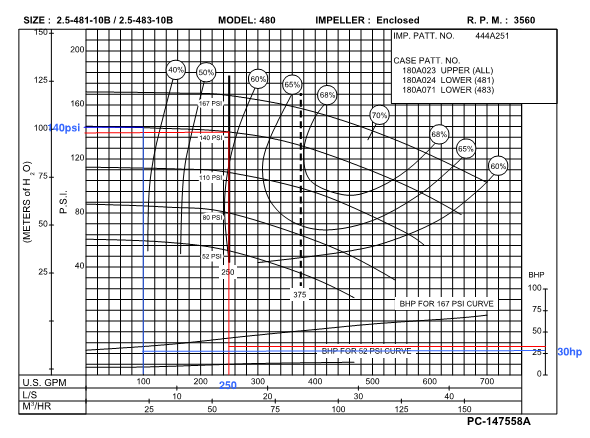 (APLICA SOLO PARA BOMBAS LISTADAS)CURVA CARACTERISTICA DE LA BOMBA CONTRA INCENDIOS-250GPM(140PSI)(APLICA SOLO PARA BOMBAS LISTADAS)CURVA CARACTERISTICA DE LA BOMBA CONTRA INCENDIOS-250GPM(140PSI)(APLICA SOLO PARA BOMBAS LISTADAS)CURVA CARACTERISTICA DE LA BOMBA CONTRA INCENDIOS-250GPM(140PSI)(APLICA SOLO PARA BOMBAS LISTADAS)CURVA CARACTERISTICA DE LA BOMBA CONTRA INCENDIOS-250GPM(140PSI)(APLICA SOLO PARA BOMBAS LISTADAS)CURVA CARACTERISTICA DE LA BOMBA CONTRA INCENDIOS-250GPM(140PSI)(APLICA SOLO PARA BOMBAS LISTADAS)CURVA CARACTERISTICA DE LA BOMBA CONTRA INCENDIOS-250GPM(140PSI)(APLICA SOLO PARA BOMBAS LISTADAS)CURVA CARACTERISTICA DE LA BOMBA CONTRA INCENDIOS-250GPM(140PSI)(APLICA SOLO PARA BOMBAS LISTADAS)CURVA CARACTERISTICA DE LA BOMBA CONTRA INCENDIOS-250GPM(140PSI)(APLICA SOLO PARA BOMBAS LISTADAS)CURVA CARACTERISTICA DE LA BOMBA CONTRA INCENDIOS-250GPM(140PSI)(APLICA SOLO PARA BOMBAS LISTADAS)CURVA CARACTERISTICA DE LA BOMBA CONTRA INCENDIOS-250GPM(140PSI)(APLICA SOLO PARA BOMBAS LISTADAS)Bomba Auxiliar (Jockey)Bomba Auxiliar (Jockey)Capacidad Nominal (Caudal):Capacidad Nominal (Caudal):Capacidad Nominal (Caudal):GPMBomba Auxiliar (Jockey)Bomba Auxiliar (Jockey)Presión:Presión:Presión:PSIBomba Auxiliar (Jockey)Bomba Auxiliar (Jockey)Potencia:Potencia:Potencia:HPNorma a cumplir Sistemas de Gabinetes:Norma a cumplir Sistemas de Gabinetes:Norma a cumplir Sistemas de Gabinetes:Norma NFPA 14 - 2010. Norma NFPA 14 - 2010. Norma NFPA 14 - 2010. Norma NFPA 14 - 2010. Norma NFPA 14 - 2010. Norma NFPA 14 - 2010. Norma NFPA 14 - 2010. Norma NFPA 14 - 2010. Norma a cumplir Sistemas de Rociadores:Norma a cumplir Sistemas de Rociadores:Norma a cumplir Sistemas de Rociadores:Norma NFPA 13 2010. Norma NFPA 13 2010. Norma NFPA 13 2010. Norma NFPA 13 2010. Norma NFPA 13 2010. Norma NFPA 13 2010. Norma NFPA 13 2010. Norma NFPA 13 2010. Norma a cumplir Sistemas Combinados:Norma a cumplir Sistemas Combinados:Norma a cumplir Sistemas Combinados:Cálculo Hidráulico según NFPA 13 y NFPA 14. Cálculo Hidráulico según NFPA 13 y NFPA 14. Cálculo Hidráulico según NFPA 13 y NFPA 14. Cálculo Hidráulico según NFPA 13 y NFPA 14. Cálculo Hidráulico según NFPA 13 y NFPA 14. Cálculo Hidráulico según NFPA 13 y NFPA 14. Cálculo Hidráulico según NFPA 13 y NFPA 14. Cálculo Hidráulico según NFPA 13 y NFPA 14. 3. Especificaciones de las tuberías de la red contra incendios3. Especificaciones de las tuberías de la red contra incendios3. Especificaciones de las tuberías de la red contra incendios3. Especificaciones de las tuberías de la red contra incendios3. Especificaciones de las tuberías de la red contra incendiosComponentesFlujo (GPM)Diámetro (Pulg)MaterialEspecificaciónMatriz PrincipalTuberías secundarias y ramalesTuberías secundarias y ramalesTuberías secundarias y ramalesTubería de purga o drenajeBoca de Impulsión o Toma SiamesaSINO4. Volumen exclusivo para sistema contra incendios4. Volumen exclusivo para sistema contra incendios4. Volumen exclusivo para sistema contra incendiosRiesgo de la edificación:Parqueaderos: Edificio: Parqueaderos: Edificio: Caudal total del sistema de extinción:GPMTiempo mínimo de suministro:minVolumen combate contra incendiosm3DECLARO, Que la información consignada es verídica y corresponde a la realidad, que actuó de buena fe y que cumplo con las Reglas Técnicas de la Ordenanza No 470 A022 Modificada. Brindaré todas las facilidades necesarias al órgano de control para el ejercicio de las potestades de control y la verificación del cumplimiento de las Reglas Técnicas.FIRMA PROFESIONAL RESPONSABLE:NOMBRE PROFESIONAL:REGISTRO SENESCYT:C.C:Correo Electrónico Profesional Responsable:Teléfono de Contacto: